I. KĀRTATESTsNr.JautājumsAtbildeAdresesKas notiek ar operatīvajā atmiņā esošo informāciju, izslēdzot datoru?A: Tā automātiski tiek izdzēstaB: Tā automātiski tiek pārkopēta uz cietā diska un pēc tam izdzēstaC: Tā automātiski tiek saglabāta cietajā diskaD: Tā saglabājas operatīvajā atmiņā līdz nākamajai ieslēgšanaihttp://visc.gov.lv/vispizglitiba/eksameni/dokumenti/uzdevumi/2009/vidussk/12kl_inform.pdfKurš drukas iekārtu tips ir viskvalitatīvākais?A: Tintes printerisB: Adatu printerisC: LāzerprinterisD: Kseroksprinterishttp://visc.gov.lv/vispizglitiba/eksameni/dokumenti/uzdevumi/2009/vidussk/12kl_inform.pdfWord dokumentā tiek ierakstīts tikai viens burts, pēc tam dokuments tiek saglabāts .doc formātā un aizvērts. Cik vietas uz diska tas, visticamāk, aizņems?A: 16 bitusB: 1 baituC: 24 bitusD: 24 kilobaitushttp://visc.gov.lv/vispizglitiba/eksameni/dokumenti/uzdevumi/2009/vidussk/12kl_inform.pdfKāda ierīce visbiežāk tiek izmantota darbā ar klēpjdatoru?A: SkārienpaliktnisB: Gaismas zīmulisC: SkārienekrānsD: Irbulishttp://visc.gov.lv/vispizglitiba/eksameni/dokumenti/uzdevumi/2009/vidussk/12kl_inform.pdfBez kādas ierīces dators nevar uzsākt darboties?A: Bez zibatmiņasB: Bez lasāmatmiņasC: Bez cietā diskaD: Bez palīgatmiņashttp://visc.gov.lv/vispizglitiba/eksameni/dokumenti/uzdevumi/2009/vidussk/12kl_inform.pdfKurā atmiņas ierīcē nevar ierakstīt 3 MB lielu arhivētu datni?A: Cietajā diskāB: ZibatmiņāC: KompaktdiskāD: Disketēhttp://visc.gov.lv/vispizglitiba/eksameni/dokumenti/uzdevumi/2009/vidussk/12kl_inform.pdfKurš no apgalvojumiem ir pareizs?A: Lietojumprogrammas ir operētājsistēmas sastāvdaļaB: Lietojumprogramma nevar strādāt bez operētājsistēmasC: Lietojumprogramma ir operētājsistēmas gatavā versijaD: Lietojumprogrammas der visām operētājsistēmāmhttp://visc.gov.lv/vispizglitiba/eksameni/dokumenti/uzdevumi/2009/vidussk/12kl_inform.pdfKura ir datora IP adrese globālajā tīkla Internet?A: TCP/IPB: du.lvC: 159.121.23.123D: IPX/SPXhttp://visc.gov.lv/vispizglitiba/eksameni/dokumenti/uzdevumi/2009/vidussk/12kl_inform.pdfKurā sistēmas izstrādes posmā lietotājiem bieži bez maksas piedāvā tāsaucamo programmas beta versiju?A: TestēšanasB: AnalīzesC: ProgrammēšanasD: Reklamēšanashttp://visc.gov.lv/vispizglitiba/eksameni/dokumenti/uzdevumi/2009/vidussk/12kl_inform.pdfKā sauc tīklu, kas apvieno vienas ēkas dažādās telpās esošus datorus?A: Lokālais tīklsB: Teritoriālais tīklsC: Iekšējais tīklsD: Organizācijas tīklshttp://visc.gov.lv/vispizglitiba/eksameni/dokumenti/uzdevumi/2009/vidussk/12kl_inform.pdfKāda ir atšķirība starp globālo tīmekli un internetu?A: Globālajā tīmeklī izmanto tikai adreses, kas sākas ar www, interneta adreses var būt arī bez www, piemēram, informatika.liis.lvB: Globālais tīmeklis ir hiperteksta sistēma, bet internets ir globāls tīklsC: Globālajā tīmeklī izmanto TCP/IP protokolu, bet internetā HTTP protokoluD: Atšķirības nav, internets ir saīsināts globālā tīmekļa nosaukumshttp://visc.gov.lv/vispizglitiba/eksameni/dokumenti/uzdevumi/2009/vidussk/12kl_inform.pdfKura ir datu pārraides ātruma mērvienība?A: MhzB: MBC: MbpsD: Mshttp://visc.gov.lv/vispizglitiba/eksameni/dokumenti/uzdevumi/2009/vidussk/12kl_inform.pdfKas no uzskaitītā atbilst 1,85 m garam cilvēkam paredzētai, ergonomiski iekārtotai darba videi?A: Galda augstums 60 cmB: Attālums no tastatūras līdz galda malai 10 cmC: Attālums no acīm līdz monitoram 30 cmD: Krēsla augstums 40 cmhttp://visc.gov.lv/vispizglitiba/eksameni/dokumenti/uzdevumi/2009/vidussk/12kl_inform.pdfKuras no minētajām veselības problēmām, kas saistītas ar datoru lietošanu, var mazināt ergonomiskā tastatūras un peles paliktņa lietošana?A: NogurumsB: Psiholoģiskā pārslodzeC: Roku tirpšanaD: Muguras sāpeshttp://visc.gov.lv/vispizglitiba/eksameni/dokumenti/uzdevumi/2009/vidussk/12kl_inform.pdfKurš no minētajiem apgalvojumiem izsaka elektronisko dokumentupriekšrocību?A: Elektroniskie dokumenti var samazināt vajadzību pēc drukātiem materiāliemB: Elektroniskajiem dokumentiem nepieciešama bieža rezerves kopiju veidošanaC: Elektroniskos dokumentus ir nepieciešams aizsargāt pret nesankcionētu piekļuviD: Elektroniskos dokumentus nevar izmantot bez atbilstošas aparatūrashttp://visc.gov.lv/vispizglitiba/eksameni/dokumenti/uzdevumi/2009/vidussk/12kl_inform.pdfVēsturiski pirmie tika ražoti:A: KlēpjdatoriB: MazdatoriC: Personālie datoriD: Lieldatorihttp://visc.gov.lv/vispizglitiba/eksameni/dokumenti/uzdevumi/2009/vidussk/12kl_inform.pdfKuru no piedāvātajiem attēlošanas veidiem, datu glabāšanai, apstrādei un izmantošanai nepiedāvā Microsoft Access?A: Tabulas (Tables)B: Vaicājumus (Queries)C: Grafika (Graph) D: Kartītes (Forms)http://visc.gov.lv/vispizglitiba/eksameni/dokumenti/uzdevumi/2009/vidussk/12kl_inform.pdfKā pareizāk rīkoties, ja e-pastā pienākusi vēstule ar tematu „I love you”?A: Vēstuli neatvērt un izdzēstB: Ja tā ir no pazīstama cilvēka ārzemēs, tad atvērt, citādi izdzēstC: Ja tā ir no pazīstama cilvēka Latvijā, tad atvērt, citādi izdzēstD: Atvērt vēstuli no kāda publiskā datora, piemēram, skolas datorahttp://visc.gov.lv/vispizglitiba/eksameni/dokumenti/uzdevumi/2009/vidussk/12kl_inform.pdfGatavojot pētījumu par Baltijas jūras piesārņojumu, skolēni gribēja izmantot arī internetā atrastās tabulas par ūdens temperatūras svārstībām un pludmales fotogrāfijas. Vai viņi drīkst iekļaut šos materiālus savā pētījumā?A: Jā, jo internets ir publisks, un to, kas tur atrodas, neviens vairs nevar uzskatīt par tikai sev piederošuB: Jā, pievienojot tekstā atsauces uz izmantotās tabulas un fotogrāfijas izcelsmiC: Nē, jo citu autoru darbus drīkst tikai citēt, bet tabulu vai attēlu citēt nevarD: Jā, ja viņi ir saņēmuši no tabulas un fotogrāfiju autoriem rakstisku atļaujuhttp://visc.gov.lv/vispizglitiba/eksameni/dokumenti/uzdevumi/2009/vidussk/12kl_inform.pdfJānis ir nopircis datoru bez operētājsistēmas. Līga saka, ka viņai mājās ir operētājsistēmas Linux Ubuntu disks, kuru viņa var iedot operētājsistēmas instalēšanai. Pēteris saka, ka viņam esot Windows XP OEM disks, kuru viņš var iedot operētājsistēmas instalēšanai. Kuru piedāvājumu Jānis var izmantot likumīgi?A: Līgas un PēteraB: PēteraC: LīgasD: Nevienuhttp://visc.gov.lv/vispizglitiba/eksameni/dokumenti/uzdevumi/2009/vidussk/12kl_inform.pdfKas ir algoritms:A: Noteikta darbību virkne, kuras izpildot, tiek iegūts vajadzīgais rezultātsB: Matemātiska operācija, kas ir pretēja kāpināšanaiC: Lielums, kas rāda, cik strauji mainās funkcijas vērtība dotā punkta apkārtnēD: JavaScript bibliotēkahttp://lv.wikipedia.org/wiki/Algoritms22.Kuru no šiem cilvēkiem dēvē kā pasaules pirmo programmētājuA: Bills GeitsB: Ada LavleisaC: Linuss TorvaldsD: Stīvs Džobshttp://lv.wikipedia.org/wiki/Ada_Lavleisa23.Interneta standartprotokols, kas nodrošina informācijas apmaiņu globālajā tīmeklī irA: HTTPB: SGML C: DNSD: HHEUzdevumi.lv24.Cik bitu vienā baitā?A: 8 bitiB: 16 bitiC: 256 bitiD: 512 bitiE: 1024 biti25.Kādai programmu grupai var pieskaitīt šādas lietotnes: Microsoft Word, Notepad, WordPad?A: tekstapstrādesB: datu arhivēšanasC: prezentācijuD: izklajlapas26.Kurš tags ir paredzēts grafisko attēlu pievienošanai web lapā?A: <form></form>B: <img>C: <address></address>D: <meta>http://www.uzdevumi.lv/p/informatika/11-klase/html-atteli-hipersaites-7117/re-398aafe5-a590-4ff9-87a1-2a383a0b77f2/pe?resultId=3139358927.Kura HTML redaktora logotips ir redzams attēlā?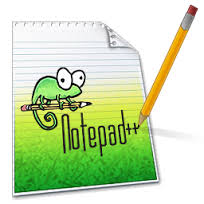 A: WinSoft WebEditorB: FCKeditorC: Adobe DreamWeaverD: notepad++http://www.uzdevumi.lv/p/informatika/11-klase/timekla-lappusu-veidosana-6837/re-09a91727-8e3f-431d-a228-ab9685b9cbfc28.Attēlā ir redzams lietotnes GIMP: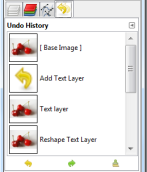 A: krāsu kartes dialogsB: displeja navigācijas dialogsC: atsaukšanas vēstures dialogsD: rīku lodziņšhttp://www.uzdevumi.lv/p/informatika/11-klase/gimp-darba-vide-6580/re-f8618bf3-26f2-4018-9d50-f4a9dfb3555a/ae?resultId=3139374829.Pascal programmēšanas valodas izgudrotājs ir:A: Linuss VidelsB: Niklauss VirtsC: Bils GeitsD: Stīvs Džobs30.Kas ir zema līmeņa programmēšanas valoda?A: Programmēšanas valoda, ko izmanto augstskolāsB: Programmēšanas valoda, kas nav cieši saistīta ar procesoru, ir abstraktaC: Programmēšanas valoda, kas tiek izmantota sarežģītās programmāsD: Programmēšanas valoda, kas cieši saistīta ar procesoru, nav abstraktaKādam heksadecimālam skaitlim atbilst oktālais skaitlis 65068?A: D4616 B: 46A16 C: E4616 D: 4C616 E: 46D16 Kurā pilsētā norisinājās pirmā International CES (Consumer Electronics Show 1967)? A: Lasvegasā B: Tokijā C: Ņujorkā D: Londonā E: Parīzē http://en.wikipedia.org/wiki/Consumer_Electronics_ShowKāda objektorientēta programmēšanas valoda tika izstrādāta firmā Sun Microsystems? A: C++ B: PHP C: Delphi D: Pascal E: Java Kurā gadā tika izlaists Microsoft Office 1.0? A: 1995 B: 1990 C: 2000 D: 1975 E: 1985 Kura ierīce no minētajām ir ievad-izvadierīce? A: Ploteris B: Skārienekrāns C: Printeris D: Monitors E: Mikrofons Kurā gadā norisinājās pirmā E3(Electronic Entertainment Expo) izstāde?A: 1950 B: 1973 C: 1995 D: 2000 E: 1986 https://en.wikipedia.org/wiki/Electronic_Entertainment_Expo Kas ir šīs spēļu konsoles ražotājs? 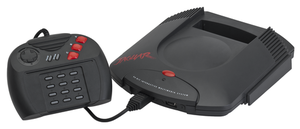 A: Sony Computer Entertainment B: Nintendo C: SEGA D: Atari E: Steepler https://en.wikipedia.org/wiki/Atari_Jaguar Kādam simbolam ASCII kods vienāds ar 070? A: F B: A C: @ D: Z E: a  Kas kopā ar Stīvu Džobsu dibināja Apple Inc.?A: Bils Geitss B: Tims Kuks C: Stīvs Vozņaks D: Pols Allens E: Bjerns Stroustrups https://lv.wikipedia.org/wiki/Apple_Inc. Pirmais IBM personālais dators tika izgatavots 20. gadsimtaA: 20. gados B: 30. gados C: 80. gados D: 40. gados E: 90. gados 